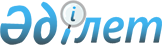 Тереңдете өңдеп өнім өндіру үшін сатып алынатын ауылшаруашылық өнімі бірлігіне арналған субсидиялар нормативін бекіту туралыСолтүстік Қазақстан облысы әкімдігінің 2020 жылғы 13 наурыздағы № 57 қаулысы. Солтүстік Қазақстан облысының Әділет департаментінде 2020 жылғы 17 наурызда № 6094 болып тіркелді.
      "Қазақстан Республикасындағы жергілікті мемлекеттік басқару және өзін-өзі басқару туралы" Қазақстан Республикасының 2001 жылғы 23 қаңтардағы Заңының 27-бабы 2-тармағына, "Агроөнеркәсіптік кешенді және ауылдық аумақтарды дамытуды мемлекеттік реттеу туралы" Қазақстан Республикасының 2005 жылғы 8 шілдедегі Заңының 7-бабы 2-тармағының 12-7) тармақшасына, "Өңдеуші кәсіпорындардың ауылшаруашылық өнімін тереңдете өңдеп өнім өндіруі үшін оны сатып алу шығындарын субсидиялау қағидаларын бекіту туралы" Қазақстан Республикасы Ауыл шаруашылығы министрінің 2014 жылғы 26 қарашадағы № 3-2/615 бұйрығымен (Нормативтік құқықтық актілерді мемлекеттік тіркеу тізілімінде № 10087 болып тіркелді) бекітілген Өңдеуші кәсіпорындардың ауылшаруашылық өнімін тереңдете өңдеп өнім өндіруі үшін оны сатып алу шығындарын субсидиялау қағидаларының 11-тармағына сәйкес Солтүстік Қазақстан облысының әкімдігі ҚАУЛЫ ЕТЕДІ:
      1. Осы қаулыға қосымшаға сәйкес тереңдете өңдеп өнім өндіру үшін сатып алынатын ауылшаруашылық өнімі бірлігіне арналған субсидиялар нормативі бекітілсін.
      2. "Тереңдете өңдеп өнім өндіру үшін сатып алынатын ауылшаруашылық өнімі бірлігіне арналған субсидиялар нормативін бекіту туралы" Солтүстік Қазақстан облысы әкімдігінің 2019 жылғы 18 сәуірдегі № 101 қаулысының (2019 жылғы 25 сәуірде Қазақстан Республикасы нормативтік құқықтық актілерінің электрондық түрдегі эталондық бақылау банкінде жарияланды, Нормативтік құқықтық актілерді мемлекеттік тіркеу тізілімінде № 5359 болып тіркелді) күші жойылды деп танылсын.
      3. "Солтүстік Қазақстан облысы әкімдігінің ауыл шаруашылығы басқармасы" коммуналдық мемлекеттік мекемесі мыналарды Қазақстан Республикасының заңнамасында белгіленген тәртіпте қамтамасыз етсін:
      1) осы қаулыны "Қазақстан Республикасы Әділет министрлігінің Солтүстік Қазақстан облысының Әділет департаменті" республикалық мемлекеттік мекемесінде мемлекеттік тіркеуді;
      2) осы қаулыны ресми жариялағаннан кейін Солтүстік Қазақстан облысы әкімдігінің интернет-ресурсында орналастыруды.
      4. Осы қаулының орындалуын бақылау Солтүстік Қазақстан облысы әкімінің жетекшілік ететін мәселелер жөніндегі орынбасарына жүктелсін.
      5. Осы қаулы алғашқы ресми жарияланған күннен бастап қолданысқа енгізіледі. Тереңдете өңдеп өнім өндіру үшін сатып алынатын ауылшаруашылық өнімдерінің бірлігіне арналған субсидиялар нормативі
      Ескерту. Қосымша жаңа редакцияда - Солтүстік Қазақстан облысы әкімдігінің 27.07.2021 № 148 (алғашқы ресми жарияланған күнінен бастап қолданысқа енгізіледі); 21.11.2023 № 214 (алғашқы ресми жарияланған күнінен бастап қолданысқа енгізіледі) қаулыларымен.
					© 2012. Қазақстан Республикасы Әділет министрлігінің «Қазақстан Республикасының Заңнама және құқықтық ақпарат институты» ШЖҚ РМК
				
      Солтүстік Қазақстан облысының әкімі 

К. Аксакалов
Солтүстік Қазақстан облысы әкімдігінің 2020 жылғы 13 наурызы № 57 қаулысына қосымша
Ауыл шаруашылығы өнімінің атауы
Тереңдете өңделетін өнімдер атауы
Шикізатқа қайта есептегендегі субсидиялар нормативтері, теңге / килограмм
Шикі сүт
Сары май
39,3
Шикі сүт
Қатты ірімшік
14,0
Шикі сүт
Құрғақ сүт
(қаймағы алынбаған, майсыздандырылған)
11,2